Деловая игра по художественно-эстетическому развитию для педагогов детского садаТема: «Художественно-эстетическое развитие в детском саду».Цель: повышение уровня профессиональной     компетентности педагогов в развитии творческих способностей детей дошкольного возраста в рамках реализации ФГОС.Задачи:Формировать у педагогов мотивацию к профессиональному общению. Закрепить знания педагогов в области развития творческих способностей детей, а именно их способностей к изобразительной деятельности, формированию культуры.Содействовать развитию педагогического мастерства и творческого потенциала в сфере художественно-эстетического направления.Интегрировать творческий потенциал педагогов в развитие дошкольного образования.Ведущий. Ведущий (старший воспитатель): Здравствуйте, уважаемые коллеги! Мы рады видеть вас на деловой игре.Рисуют дети на стекле,
Рисуют дети на асфальте,
Возводят город на песке, -
Такого нет ещё на карте.В руках мелки, карандаши…
Детишки – маленькие маги.
Но столько вложено души
В их мир прекрасный на бумаге!Здесь солнце, небо голубое,
Здесь мы средь сказочных героев.
Мы те, кто защитить должны
Их мир от горя и войны.Рисуют дети на стекле
И на асфальте… Пусть рисуют!
И радость детства на Земле
Пусть навсегда восторжествует!Предлагаю вам  (воспитатели, педагоги) пройти по стране «Творчества».Давайте вспомним, что включает в себя художественно-эстетическое воспитание, какие источники вы можете назвать? Художественно – эстетическое воспитание:Искусство;Человеческие отношения (красота общения);Природа (красота природы);Деятельность, окружающий социум (соц. среда);Труд (красота труда). А компонентами художественно – эстетической творческой деятельности являются:1. Изобразительная деятельность.2. Музыкальная деятельность.3. Мир литературного искусства. Художественная литература (чтение стихов).4. Театрализованная деятельность.Сегодня мы проведем деловую игру в области развития творческих способностей детей, а именно их способностей к изобразительной деятельности, формирование культуры.Мы начинаем с «Игры-задания для игрового настроя»Игра «Комплименты»Для этого мы все встанем в круг и скажем соседу комплимент. Так мы снимемэмоциональное напряжение и настроим психологически положительный ладДалее предлагаю организовать работу в группах. Мы объединимся в группыследующим образом:- Вам необходимо взять из мешочка любую фишку, найти коллег с точно такой же иорганизовать свою группу. После деления на группы предлагаю выбрать капитанови придумать названия команды.Тем временем каждая команда получает кроссворд. Вам предлагается разгадать его. За каждое правильно разгаданное слово команда получает очко, и одно очко получит команда, которая первая отгадает кроссворд. Заполнив горизонтальные строки кроссворда, в выделенных клетках вы сможете прочитать название русского праздника – торга (ярмарки) – (свистунья), на котором все его посетители (от мала до велика), считали своим долгом посвистеть в глиняную свистульку или берестяную дудку.
Начинаем!
1. Гжель нравится всем своим цветом. Какой он? (синий)
2. Основной материал, из которого изготавливают изделия в селе Полховский Майдан. (дерево)
3. Материал, из которого изготавливают дымковскую игрушку. (глина)
4. Название промысла, для которого характерно изготовление подносов. (жостово)
5. Благодаря этому цвету хохлому часто называют так. (золотой)
6. Обобщающее слово, которым можно назвать изделия мастеров Дымково, Филимоново, Каргополья. (игрушка)
7. Назвать профессию мастеров, чьими руками изготовлялись глиняные расписные игрушки в одном из главных культурных центров русского Севера – в Каргополье. (гончар)
8. Поскольку изделия малой декоративной пластики (изделия дымковских, каргопольских,  филимоновских мастеров) являются объемными, то  к какому виду пространственных искусств их можно отнести? (скульптура)
9. Предмет домашней утвари, которым особенно прославились городецкие мастера. (прялка)Динамическая пауза «Пантомима»
Команда показывает знаменитую картину – остальные должны отгадать, что это за картина«Соотнеси правильно»Педагогам необходимо правильно соотнести художника и его репродукциюкартины, назвать её название.Васнецов Виктор Михайлович–«Алёнушка»Саврасов Алексей Кондратьевич - «Грачи прилетели»Левитан Исаак Ильич–«Золотая осень»Шишкин Иван Иванович–«Утро в сосновом бору»Айвазовский Иван Константинович – «Девятый вал»Кустодиев Борис Михайлович – «Масленица»Отгадай ребусы (презентация). «Креативность – как один из компонентов профессиональнойкомпетентности современного педагога»В переводе с английского «креативность» обозначает - творить, создавать. Она не обязательно связана с такими видами деятельности, традиционно относимыми к «творческой», как рисование, сочинение стихов или музыки, игра на сцене и т. д. Она проявляется, когда приходится действовать в ситуации неопределенности, отсутствия четких алгоритмов, неизвестности сути и способов решения встающих перед человеком проблем, непредсказуемо меняющихся условий. Креативность подразумевает под собой систему творческих способностей.Креативность является решающим фактором продвижения педагога к вершинам педагогического мастерства. Творческим продуктомкреативного педагога могут быть новые образовательные технологии, формы, методы обучения и воспитания.В последние годы укоренилось утверждение «У творчески работающего педагога – творчески развитые дети». Ещё В. О. Сухомлинский подчеркивал, что только творческий педагог способен зажечь в детях жажду познания, поэтому каждому педагогу необходимо развиватькреативность, являющуюся главным показателем его профессиональной компетентности.Вы считаете себя креативным? Приведу небольшую историю, герой которой обладает ярко выраженной способностью к творчеству (Вовремя, Первой мировой войны некому мистеру Хэрригану жена прислала отчаянное письмо. «Похоже, во всей Ирландии не осталось ни одного трудоспособного мужчины, - писала она, - и мне приходится самой вскапывать сад». В ответ Хэрриган написал: «Не вскапывай сад. Там зарыто оружие». Письмо было вскрыто цензурой, в дом жены нагрянули солдаты и перекопали весь сад до последнего дюйма. «Не знаю, что и думать, дорогой, - написала миссис Хэрриган мужу, – пришли солдаты и перерыли весь наш сад. – «Теперь посади картошку», - ответил Хэрриган). Сейчас вам предлагается проявить свой творческий потенциал и показать насколько вы креативный человек в театре – экспромта.Театр-экспромт.Участники приглашаются для показа спектакля. Участникам раздаются таблички с надписями: избушка, заяц, вековая сосна, часы, Иван-царевич, Баба-Яга, местный фотограф, новая реактивная ступа, кукушка, Василиса Премудрая. Ведущий читает текст сказки, а герои вступают в разыгрывание действия, включая все свои эмоциональные и театральные способности.Сказка.В темном-претемном, страшном-престрашном новогоднем лесу шли приготовления к празднику. Посреди поляны, озаренном туманным светом, стояла избушка на курьих ножках. Одинокий заяц то и дело подбегал под крыльцо, перебирал мохнатыми лапками и терся о костяную ногу. На вечнозеленой вековой сосне, усыпанной пушистым белым снегом, веселикем-то забытые часы. Они покачались и поскрипывали на ветру. Но вот показался храбрый-прехрабрый, могучий-премогучий Иван-царевич. Он был явно сердит и скрипел зубами, то и дело демонстрируя окружающим накаченные мышцы.Страшно перепугался заяц и, пронзительно взвизгнув, умчался прочь.- Избушка, избушка, повернись ко мне передом, а к лесу тылом! – крикнул царевич.Избушка не подчинилась. Иван вновь повторил просьбу.Из избы выбежала рассерженная Баба Яга. Она топала ногами и грозила косматым кулаком.Иван смирил гордыню и улыбнулся широкой русской улыбкой. Местный фотограф сделал несколько рекламных снимков для нового лесного независимого издания «В улыбке - сила!»Растроганная Яга по-отечески обняла Ваню и подарила реактивную ступу с японским глушителем.Часы показывали полночь.Заспанная кукушка, прокричала хриплым голосом три раза и, не успев закрыть рот, заснула опять.Сел Иван-царевич на ступу, прихватил с собой Бабу Ягу и меч булатный и умчался на новогоднюю встречу с Василисой Премудрой.Царевна Василиса щедро одарила окружающих приветливыми взглядами, помахивала своими пуховым манто и с нетерпением ждала суженого. Радости молодых не было предела, когда они, наконец, встретились. Они пустились в пляс, а совсем разомлевшая Баба Яга рыдала от счастья. Молодые подошли к вековой сосне и завели дружный лесной хоровод. Вот исказке конец, а кто слушал - молодец.«Мы не всегда одеты от Версаче,И не всегда нас возит «Мерседес»,но мы решаем важные задачи,Без нас немыслим общества прогрессИ речь такую, я друзья, трактуя,Скажу вам всем, коллеги, не тая.Нам не нужна профессия другая.Горжусь я тем, что воспитатель я!Уважаемые коллеги, на этой оптимистичной ноте, наша игра заканчивается, спасибо за игру.Васнецов Виктор Михайлович–«Алёнушка»Саврасов Алексей Кондратьевич – «Грачи прилетели»Левитан Исаак Ильич–«Золотая осень»Шишкин Иван Иванович–«Утро в сосновом бору»Айвазовский Иван Константинович – «Девятый вал»Кустодиев Борис Михайлович – «Масленица»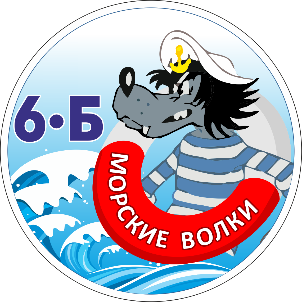 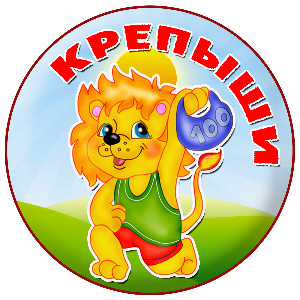 1.2.3.4.5.6.7.8. 9.1.2.3.4.5.6.7.8. 9.